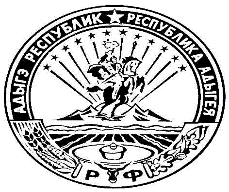 СОВЕТ НАРОДНЫХ ДЕПУТАТОВ МУНИЦИПАЛЬНОГО ОБРАЗОВАНИЯ «ТИМИРЯЗЕВСКОЕ СЕЛЬСКОЕ ПОСЕЛЕНИЕ»РФ, Республика Адыгея, 385746, п.Тимирязева, ул.Садовая, 14Р Е Ш Е Н И Е     От 23.12.2019 года                  			                     	№ _____«О внесении изменений и дополнений в 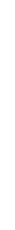 Решение Совета народных депутатов Муниципального образования «ТимирязевскоеСельское поселение» от 17.12.2018 № 51«О бюджете муниципального образования «Тимирязевское сельское поселение» на 2019 год И плановый период 2020-2021 годов» В соответствии со статьей 25 Устава муниципального образования «Тимирязевское сельское поселение», Совет народных депутатов муниципального образования «Тимирязевское сельское поселение» решил:Внести в решение Совета народных депутатов муниципального образования «Тимирязевское сельское поселение» от 17.12.2018 № 51 «О бюджете муниципального образования «Тимирязевское сельское поселение» на 2019 год и плановый период 2020-2021 годов» следующие изменения и дополнения: В статье 1: В пункте 1 подпункт 1: число 21 780,72 тыс. руб. заменить числом           21 845,08 тыс. руб. общий объем доходов; В пункте 1 подпункт 2: число 22 826,81 тыс. руб. заменить числом 22 891,17 тыс. руб. общий объем расходов.2. Приложения 2,3,4,5 изложить в новой редакции.3. Настоящее решение вступает в силу со дня его подписания.Председатель Совета народных депутатов МО «Тимирязевское сельское поселение»__________________ Н.А. ДельновПояснительная запискак решению Совета народных депутатов «Тимирязевское сельское поселение» №____ от 23.12.2019г.Настоящая пояснительная записка содержит информацию об основных подходах, применяемых при формировании доходной  и расходной частей бюджета муниципального образования «Тимирязевское сельское поселение» на 2019 год и плановый период 2020 - 2021 годов, на основании Устава муниципального образования «Тимирязевское сельское поселение» и  Федерального закона № 131-ФЗ от 06.10.2003 предлагается внести следующие изменения в решение Совета народных депутатов муниципального образования «Тимирязевское сельское поселение» 17.12.2018 № 51 «О бюджете муниципального образования «Тимирязевское сельское поселение» на 2019 год и плановый период 2020-2021 годов»Предлагается изменить план налоговых и неналоговых поступлений на:тыс.руб.Изменения, вносимые в структуру расходов бюджета муниципального образования «Тимирязевское сельское поселение» на основании изменения доходной части бюджета муниципального образования «Тимирязевское сельское поселение» на 2019 год за счет перераспределения доходов на + 64,36 тыс. руб.:тыс.руб.Доходная часть Бюджета муниципального образования «Тимирязевское сельское поселение» на 2019 год увеличится на 64,36 тыс. руб. и составит 21 845,08 тыс. руб. Расходная часть Бюджета муниципального образования «Тимирязевское сельское поселение» на 2019 год увеличится на 64,36  тыс. руб. составит 22 891,17 тыс. руб.  Начальник финансового отдела                                                               Н.В.ОбразцоваВид доходаКБКИзменение ПояснениеНалог на доходы физических лиц с доходов, источником которых является налоговый агент, за исключением доходов, в отношении которых исчисление и уплата налога осуществляются в соответствии со статьями 227, 227.1 и 228 Налогового кодекса Российской Федерации76710102010010000110+ 5,00Фактическое увеличение поступленийНалог, взимаемый в связи с применением патентной системы налогообложения, зачисляемый в бюджеты муниципальных районов 576710504020020000110+ 2,20Фактическое увеличение поступленийНалог на имущество физических лиц, взимаемый по ставкам, применяемым к объектам налогообложения, расположенным в границах сельских поселений76710601030100000110+ 20,00Фактическое увеличение поступленийЗемельный налог с организаций, обладающих земельным участком, расположенным в границах сельских поселений76710606033100000110+ 20,00Фактическое увеличение поступленийГосударственная пошлина за совершение нотариальных действий должностными лицами органов местного самоуправления, уполномоченными в соответствии с законодательными актами Российской Федерации на совершение нотариальных действий76710804020010000110- 2,54Уменьшение поступлений в связи с сокращением полномочий по совершению нотариальных действийПрочие доходы от компенсации затрат бюджетов сельских поселений76711302995100000130- 0,30Уменьшение поступлений в связи с экономией электроэнергииПрочие поступления от денежных взысканий (штрафов) и иных сумм в возмещение ущерба, зачисляемые в бюджеты сельских поселений76711690050100000140+ 5,00Фактическое увеличение поступленийПоступления от денежных пожертвований, предоставляемых физическими лицами получателям средств бюджетов сельских поселений76720705020100000150+ 15,00Фактическое увеличение поступлений Итого+ 64,36НаименованиеРазд.ЦСВРИзменениеПримечаниеОбщегосударственные вопросы0100-211,92Глава муниципального образования0102-29,92Фонд оплаты труда государственных (муниципальных) органов010261001 00100100-29,92-29,92  – отсутствие обязательствЦентральный аппарат0104- 180,04Расходы на выплаты персоналу в целях обеспечения выполнения функций государственными (муниципальными) органами, казенными учреждениями, органами управления государственными внебюджетными фондами01046100680400100- 170,04- 170,04 – отсутствие обязательств в связи с экономией фонда оплаты трудаЗакупка товаров, работ и услуг для государственных (муниципальных) нужд010461006 80400200- 10,16- 10,16 – отсутствие обязательствИные бюджетные ассигнования010461006 80400800+0,16+0,16 возникновение обязательств по оплате авансовых платежей за экологию  Резервные фонды0111- 25,00Иные бюджетные ассигнования011162002 05100800-25,00-25,00 – отсутствие обязательствДругие обязательства0113+ 23,04Иные бюджетные ассигнования011362004 04160800+26,28+26,28 -возникновение обязательствЗакупка товаров, работ и услуг для государственных (муниципальных) нужд011362005 04160200- 3,24- 3,23 – отсутствие обязательствЖилищно-коммунальное хозяйство0500- 90,68Коммунальное хозяйство0502-80,74Мероприятия по организации водоснабжения050264002 00930200+ 84,92 + 84,92 тыс. руб. – оплата мероприятий по организации водоснабженияМероприятия по организации водоотведения 050264002 00940200+ 95,44+ 95,44 тыс. руб. – возникновение обязательств по оплате мероприятий по организации водоотведенияМероприятия по организации газоснабжения 050264002 00950200+ 89,32+ 89,32 тыс. руб. – возникновение обязательств по оплате мероприятий по организации газснабженияМероприятия по организации теплоснабжения 050264002 00960200- 350,42- 350,42 тыс. руб. – отсутствие обязательствБлагоустройство0503-9,94Уличное освещение050364003 00970200-26,46-26,45 тыс. руб. отсутствие обязательствБлагоустройство050364003 01990200+16,02-3,49 тыс. руб. – отсутствие обязательствБлагоустройство (местные средства со финансирование программы  по обустройство мест захоронений)050362007 L2992200+0,50+ 0,50 тыс. руб. – возникновение обязательствКультура0801+ 366,96Культура080166000 02010200+ 367,12 + 367,12 тыс. руб. – возникновение обязательствИные бюджетные ассигнования080166000 02010800- 0,16- 0,16 тыс. руб. – уменьшение остаточной стоимости по имуществуИТОГО+ 64,36